Ejercicio 3¿Tienen la misma cantidad?Instrucciones: Realiza lo que se te solicita, en cada apartado. Puedes apoyarte de la información presentada en el video y pedir apoyo a tus papás o maestro para leer las indicaciones.Recuerda que los puntos que te valorarán  serán los siguientes:Identifica las colecciones que tienen la misma cantidad de elementos.Une las colecciones que tienen la misma cantidad de elementos.Iguala las colecciones con la misma cantidad de elementos.Realiza dos pares de colecciones con la misma cantidad de elementos, apoyándose de recortes.Entrega puntual de la tarea.Observa las siguientes imágenes y encierra con color rojo aquella que tenga el mismo número de objetos sus colecciones.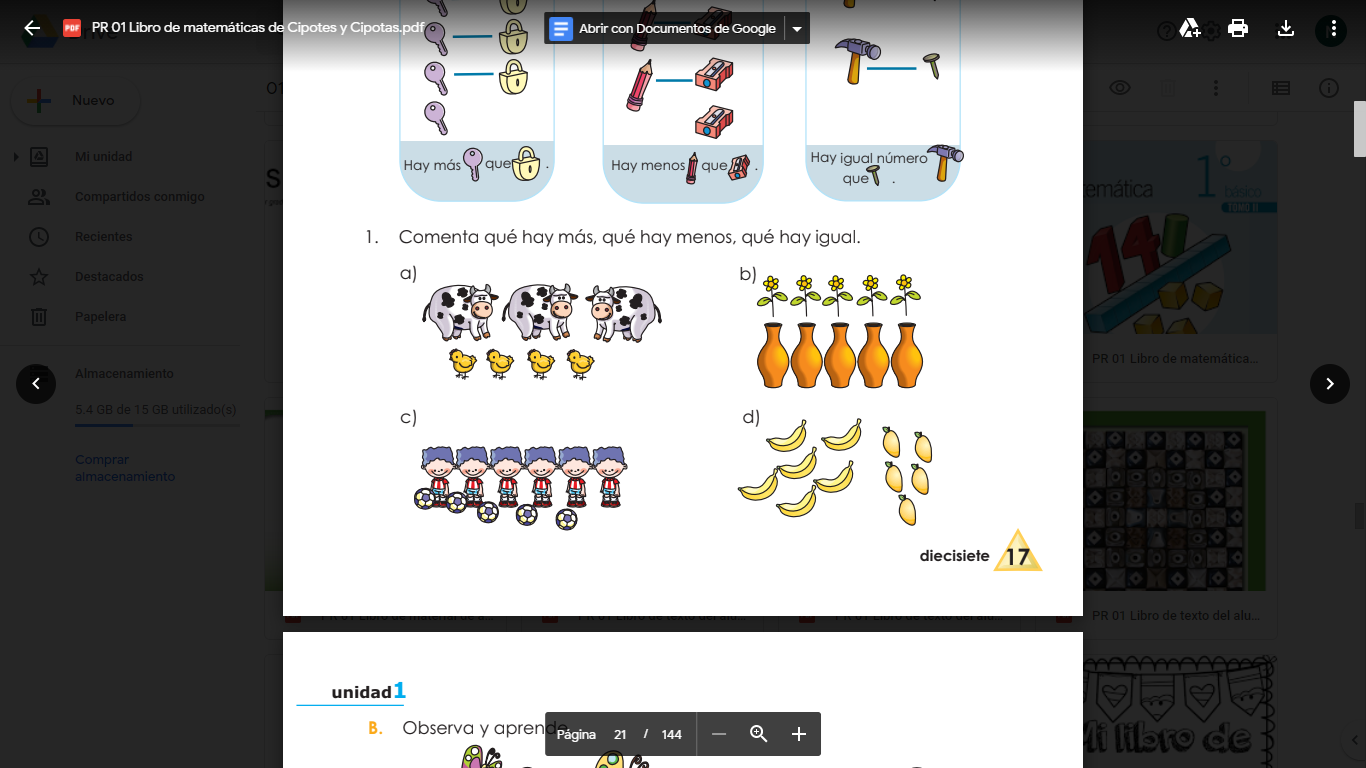 Fíjate en a cantidad de objetos que hay en el cuadro del lado izquierdo y completa con la misma cantidad el cuadro de la derecha.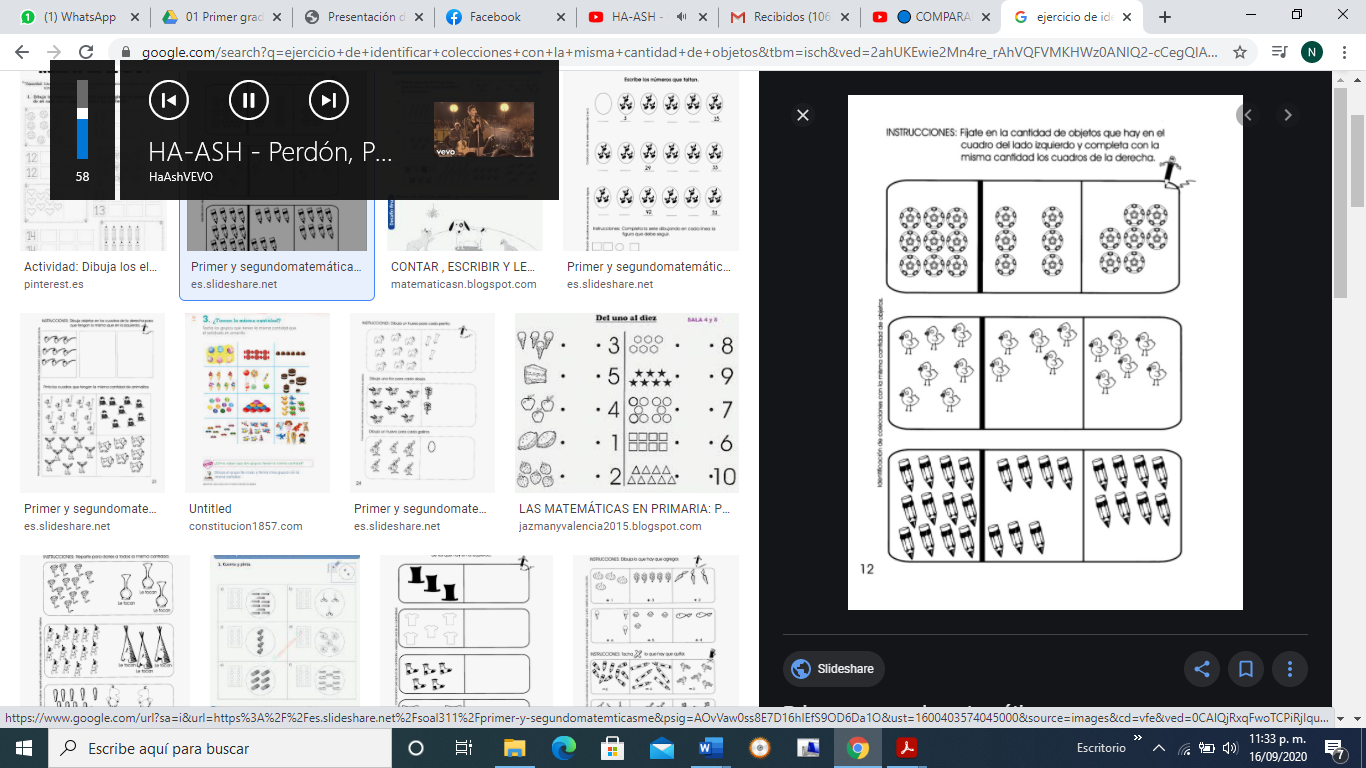 a)	b)Colorea del mismo color, las colecciones que tengan el mismo número de elementos.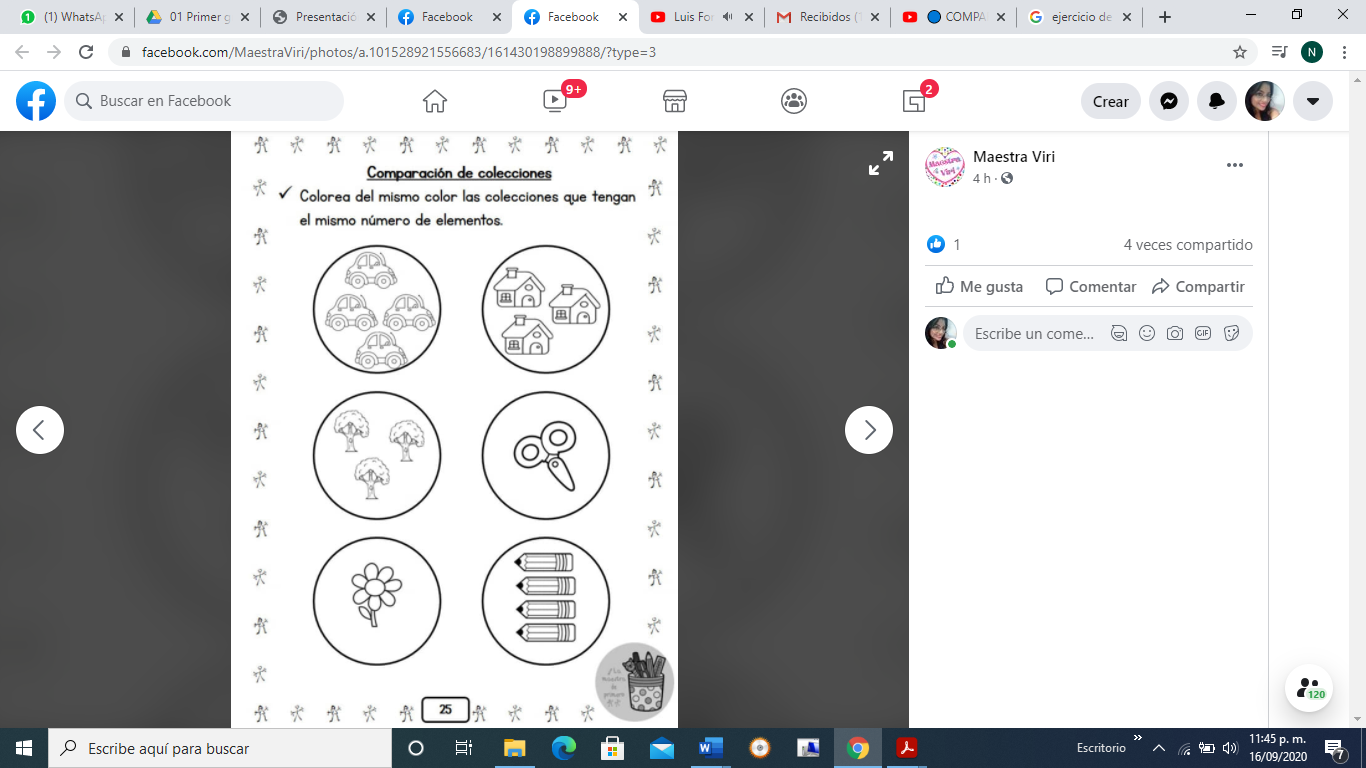 Con recortes construye dos pares de colecciones con la misma cantidad de elementos.NivelPRIMARIAModalidadGENERALGrado1°Fase3Campo de formaciónSABERES Y PENSAMIENTO CIENTÍFICO SABERES Y PENSAMIENTO CIENTÍFICO SABERES Y PENSAMIENTO CIENTÍFICO Título¿Tienen la misma cantidad?¿Tienen la misma cantidad?¿Tienen la misma cantidad?Descripción de la clase En esta semana los alumnos aprenderán a identificar que colecciones tienen la misma cantidad de objetos a través de la convivencia entre sus compañeros. Tiempo de duración: una semana aprox.1. Para iniciar los alumnos observan el video “comparando colecciones” .2. Platican con los compañeros sus impresiones del video y responden de manera oral:a) ¿Recuerdas 3 objetos que salieron el video?b) ¿Cuántas pelotas de basquetbol necesito para que tengan el mismo número que los carritos?c) ¿Cuántos elefantes necesito para que tenga el mismo número que los ratones?d) ¿Qué estrategias empleas para saber cuántos objetos hay en una colección?e) ¿Cómo sabes cuántos objetos faltan para que tengan el mismo número dos colecciones?3. El docente planteará un reto que consistirá en crear dos colecciones que tengan diferente cantidad de elementos, pueden utilizar objetos del aula o de  casa (pedidos con anticipación) : juguetes, colores, zapatos, calcetines, lo que tengan a mano. Posteriormente dibujan en su cuaderno las colecciones que formaron y escriben cuántos objetos hay en cada una.4. Los alumnos responde en su cuaderno: - ¿Por qué las colecciones que creaste son diferentes?- ¿Qué tendrías que hacer para que tengan la misma cantidad de artículos?5. Se propone el siguiente juego para realizar en el patio de la escuela.Juega ¿quién lo encuentra primero?, pueden realizar la actividad en un espacio al aire libre, cada integrante debe pintar dos círculos en el piso con gis, o marcarlo con cinta. Un segundo participante mencionará un número, por ejemplo 5, de manera inmediata los dos contrincantes deberán buscar 5 objetos del entorno (piedras, hojas, tapitas, etc.) para llenar en cada círculo. Gana el participante que logre formar primero su par de colecciones. (repetir 3 veces). 6. Da respuesta a las siguientes interrogantes y anótalo en tu libreta:*¿Quién ganó?*¿Cómo te sentiste al jugar con tus compañeros*¿Te divertiste?*¿Qué fue lo que más te gustó del juego?*¿Qué dificultad encontraste en el juego?*¿Cómo te hizo sentir esa dificultad mientras jugabas?*¿Qué podemos hacer cuando algo se nos dificulta?*¿A quién podemos pedirle ayuda si algo se nos dificulta?7. Apóyate del siguiente recurso “Contar” para un repaso. (trabajo en casa  o proyectado del docente ) https://es.khanacademy.org/math/eb-1-primaria-nme/x918c09f8168eb9dd:comparar-numeros8.  Los alumnos Intercambian sus  impresiones con acerca de lo que observaron en el video y responden de manera oral:*¿Qué pasos utilizas para saber cuántos elementos hay en cada colección?*Si una colección es mayor que otra, ¿Pueden igualarse las colecciones?*¿Cómo? 9.  Revisan  las  pág. 55-57 de tu libro NUESTROS SABERES”10.  Posteriormente deberán abrir el documento “ejercicio 3 ¿Tienen la misma cantidad?”.Sugerencias de criterios para evaluar:Producto final: resolución del ejercicio #3Identifica las colecciones que tienen la misma cantidad de elementos.Une las colecciones que tienen la misma cantidad de elementos.Iguala las colecciones con la misma cantidad de elementos.Realiza dos pares de colecciones con la misma cantidad de elementos, apoyándose de recortes.Entrega puntual de la tareaEn esta semana los alumnos aprenderán a identificar que colecciones tienen la misma cantidad de objetos a través de la convivencia entre sus compañeros. Tiempo de duración: una semana aprox.1. Para iniciar los alumnos observan el video “comparando colecciones” .2. Platican con los compañeros sus impresiones del video y responden de manera oral:a) ¿Recuerdas 3 objetos que salieron el video?b) ¿Cuántas pelotas de basquetbol necesito para que tengan el mismo número que los carritos?c) ¿Cuántos elefantes necesito para que tenga el mismo número que los ratones?d) ¿Qué estrategias empleas para saber cuántos objetos hay en una colección?e) ¿Cómo sabes cuántos objetos faltan para que tengan el mismo número dos colecciones?3. El docente planteará un reto que consistirá en crear dos colecciones que tengan diferente cantidad de elementos, pueden utilizar objetos del aula o de  casa (pedidos con anticipación) : juguetes, colores, zapatos, calcetines, lo que tengan a mano. Posteriormente dibujan en su cuaderno las colecciones que formaron y escriben cuántos objetos hay en cada una.4. Los alumnos responde en su cuaderno: - ¿Por qué las colecciones que creaste son diferentes?- ¿Qué tendrías que hacer para que tengan la misma cantidad de artículos?5. Se propone el siguiente juego para realizar en el patio de la escuela.Juega ¿quién lo encuentra primero?, pueden realizar la actividad en un espacio al aire libre, cada integrante debe pintar dos círculos en el piso con gis, o marcarlo con cinta. Un segundo participante mencionará un número, por ejemplo 5, de manera inmediata los dos contrincantes deberán buscar 5 objetos del entorno (piedras, hojas, tapitas, etc.) para llenar en cada círculo. Gana el participante que logre formar primero su par de colecciones. (repetir 3 veces). 6. Da respuesta a las siguientes interrogantes y anótalo en tu libreta:*¿Quién ganó?*¿Cómo te sentiste al jugar con tus compañeros*¿Te divertiste?*¿Qué fue lo que más te gustó del juego?*¿Qué dificultad encontraste en el juego?*¿Cómo te hizo sentir esa dificultad mientras jugabas?*¿Qué podemos hacer cuando algo se nos dificulta?*¿A quién podemos pedirle ayuda si algo se nos dificulta?7. Apóyate del siguiente recurso “Contar” para un repaso. (trabajo en casa  o proyectado del docente ) https://es.khanacademy.org/math/eb-1-primaria-nme/x918c09f8168eb9dd:comparar-numeros8.  Los alumnos Intercambian sus  impresiones con acerca de lo que observaron en el video y responden de manera oral:*¿Qué pasos utilizas para saber cuántos elementos hay en cada colección?*Si una colección es mayor que otra, ¿Pueden igualarse las colecciones?*¿Cómo? 9.  Revisan  las  pág. 55-57 de tu libro NUESTROS SABERES”10.  Posteriormente deberán abrir el documento “ejercicio 3 ¿Tienen la misma cantidad?”.Sugerencias de criterios para evaluar:Producto final: resolución del ejercicio #3Identifica las colecciones que tienen la misma cantidad de elementos.Une las colecciones que tienen la misma cantidad de elementos.Iguala las colecciones con la misma cantidad de elementos.Realiza dos pares de colecciones con la misma cantidad de elementos, apoyándose de recortes.Entrega puntual de la tareaEn esta semana los alumnos aprenderán a identificar que colecciones tienen la misma cantidad de objetos a través de la convivencia entre sus compañeros. Tiempo de duración: una semana aprox.1. Para iniciar los alumnos observan el video “comparando colecciones” .2. Platican con los compañeros sus impresiones del video y responden de manera oral:a) ¿Recuerdas 3 objetos que salieron el video?b) ¿Cuántas pelotas de basquetbol necesito para que tengan el mismo número que los carritos?c) ¿Cuántos elefantes necesito para que tenga el mismo número que los ratones?d) ¿Qué estrategias empleas para saber cuántos objetos hay en una colección?e) ¿Cómo sabes cuántos objetos faltan para que tengan el mismo número dos colecciones?3. El docente planteará un reto que consistirá en crear dos colecciones que tengan diferente cantidad de elementos, pueden utilizar objetos del aula o de  casa (pedidos con anticipación) : juguetes, colores, zapatos, calcetines, lo que tengan a mano. Posteriormente dibujan en su cuaderno las colecciones que formaron y escriben cuántos objetos hay en cada una.4. Los alumnos responde en su cuaderno: - ¿Por qué las colecciones que creaste son diferentes?- ¿Qué tendrías que hacer para que tengan la misma cantidad de artículos?5. Se propone el siguiente juego para realizar en el patio de la escuela.Juega ¿quién lo encuentra primero?, pueden realizar la actividad en un espacio al aire libre, cada integrante debe pintar dos círculos en el piso con gis, o marcarlo con cinta. Un segundo participante mencionará un número, por ejemplo 5, de manera inmediata los dos contrincantes deberán buscar 5 objetos del entorno (piedras, hojas, tapitas, etc.) para llenar en cada círculo. Gana el participante que logre formar primero su par de colecciones. (repetir 3 veces). 6. Da respuesta a las siguientes interrogantes y anótalo en tu libreta:*¿Quién ganó?*¿Cómo te sentiste al jugar con tus compañeros*¿Te divertiste?*¿Qué fue lo que más te gustó del juego?*¿Qué dificultad encontraste en el juego?*¿Cómo te hizo sentir esa dificultad mientras jugabas?*¿Qué podemos hacer cuando algo se nos dificulta?*¿A quién podemos pedirle ayuda si algo se nos dificulta?7. Apóyate del siguiente recurso “Contar” para un repaso. (trabajo en casa  o proyectado del docente ) https://es.khanacademy.org/math/eb-1-primaria-nme/x918c09f8168eb9dd:comparar-numeros8.  Los alumnos Intercambian sus  impresiones con acerca de lo que observaron en el video y responden de manera oral:*¿Qué pasos utilizas para saber cuántos elementos hay en cada colección?*Si una colección es mayor que otra, ¿Pueden igualarse las colecciones?*¿Cómo? 9.  Revisan  las  pág. 55-57 de tu libro NUESTROS SABERES”10.  Posteriormente deberán abrir el documento “ejercicio 3 ¿Tienen la misma cantidad?”.Sugerencias de criterios para evaluar:Producto final: resolución del ejercicio #3Identifica las colecciones que tienen la misma cantidad de elementos.Une las colecciones que tienen la misma cantidad de elementos.Iguala las colecciones con la misma cantidad de elementos.Realiza dos pares de colecciones con la misma cantidad de elementos, apoyándose de recortes.Entrega puntual de la tareaActividades para entregarEjercicio 3 . Pág 3 de este archivo.Ejercicio 3 . Pág 3 de este archivo.Ejercicio 3 . Pág 3 de este archivo.Referencias de apoyohttps://www.youtube.com/watch?v=N3OE7v8s-B0https://es.khanacademy.org/math/eb-1-primaria-nme/x918c09f8168eb9dd:comparar-numeroshttps://libros.conaliteg.gob.mx/2023/P1SDA.htm?#page/55https://www.youtube.com/watch?v=N3OE7v8s-B0https://es.khanacademy.org/math/eb-1-primaria-nme/x918c09f8168eb9dd:comparar-numeroshttps://libros.conaliteg.gob.mx/2023/P1SDA.htm?#page/55https://www.youtube.com/watch?v=N3OE7v8s-B0https://es.khanacademy.org/math/eb-1-primaria-nme/x918c09f8168eb9dd:comparar-numeroshttps://libros.conaliteg.gob.mx/2023/P1SDA.htm?#page/55